
When:  June 5th – June 8th
Entering grades 3, 4, & 5:   	8:30 am -11:00 am
Entering grades 6, 7, & 8:   	11:30 pm – 2:00 pm 
(Boys entering 9th grade at KCHS may attend JV/F practices June 12-30.)  Where:		Kalamazoo Christian High School		Cost:	$50 per “camper”Bring:		gym shoes, water bottle, basketball, and a good attitude!(Please make sure your name is on your water bottle and ball.)This camp will be run by Brennan Davis (Boys Varsity coach). He will be helped by his assistant coaches and several high school boys basketball players.
Those players attending this camp will:- improve their individual skills		- improve their team skills- develop some new skills			- meet new friends- get to play with future teammates		- get a camp t-shirt  (if registered by May 5)- HAVE FUN!(Please cut off and send this bottom half only with your $50 payment - thank you)- - - - - - - - - - - - - - - - - - - - - - - - - - - - - - - - - - - - - - - - - - - - - - - - - - - - - - - - - - - - - - - - - - - - - - - - - Student’s Name: _____________________________________________________________  Entering Grade: 	3rd	4th	5th	6th	7th	8th        Age (as of June 1): ______Check the camp you will attend:		□ Entering grades 3, 4, & 5:   	  	  8:30 am -11:00 am 
June 8-11 (M-Th)			□ Entering grades 6, 7, & 8:   		11:30 pm – 2:00 pm
Parent(s)/Guardian: ____________________________________________________________________Address: _____________________________________________________________________________Home phone #: ___________________ Work #: _________________  Cell #: _____________________School Attending: _____________________________________________________________________Doctor: ______________________________________  Dr. Phone # _____________________________Shirt size (circle one):  Youth large      Adult Small    Adult Medium   Adult Large	Adult XL   I hereby authorize the directors of the KCHS Boys Basketball Camp to act for me in using the best judgment in any emergency requiring medical attention and I hereby release, exonerate, and discharge the camp and its employees from any and all actions and cause of actions known or unknown for injuries incurred while at camp.
Signature of parent or legal guardian:  _________________________________________________________Please make $50 checks payable to: Kalamazoo Christian High School and send to:		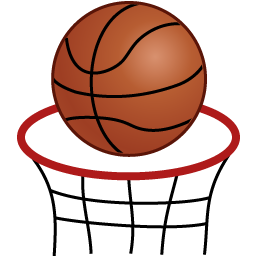 Brennan DavisKalamazoo Christian High School2121 Stadium DriveKalamazoo, MI 49008
Please sign-up by May 5 so the proper number of coaches can be hired and so that your son is guaranteed a camp t-shirt. Your canceled check is your receipt.
* If the student is not currently enrolled at KCSA, another “Parental Consent and Release” form must be filled out. Find this form at: www.kcsa.org/camps